Iqra Islamic Primary School Sports Premium Funding Overview 	2016/17 Grant received = £ 10,654Sainsbury School Games Gold kite mark awarded     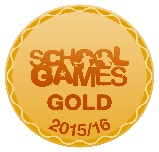 External recognition                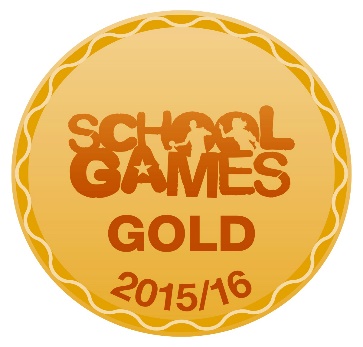 Sainsbury Gold kite markIqra is proud to announce that the school has achieved the Sainsbury School Games GOLD Kite Mark.Every year the school strives to be the best school in Slough and further afield in delivering outstanding sporting opportunities to all its pupils. Iqra has excelled in achieving the highest award.The Sainsbury’s School Games Mark is run by the Department of Culture, Media and Sport (DCMS) and is implemented and developed by the Youth Sport Trust and Sport England. The Mark rewards school’s for their commitment to and the development of competition, school sport and physical education throughout the year.The main criteria are as follows:Provide approved NGB school games level 1 and level 2 competitions for boys and girls.Engage at least 50% of students in Extracurricular sporting activities.Engage at least 20% of students in leading, managing and officiating in the school games activityHave a sports council team in place to help out with planning and the development of school games activity.Interact with parents and the local community in sporting projectsLinking in with outside sporting bodies to provide extra opportunities to the children (Tag Rugby/ Try Golf / Basketball / Football)Have an effective web site telling everyone what sporting events are going on at the school.Have an annual school games day Identifying talent and have a more able programme runningSLT / external reviewsOutstanding Positive internal and external reviews are a reflection on the work carried out at the school. High quality P.E. lessons give the children a knowledge and understanding of a wide range of sports, which will help them to achieve their own personal goals.Sports Specialists Iqra has employed sports specialists to run a full programme of sporting activities working within the national curriculum. The children are guaranteed high quality P.E. Lessons. The P.E. Specialists provide further opportunities for the children to access a full range of external competitions as well as organising links with sporting bodies to provide other specialist coaches to work alongside the children. Sports festivals entered. 25 N.G.B. Level 2, Intra school festivals entered7 B Teams and 1 C TeamGirls Cricket - County Champions (2012)New Age Curling – County Champions (2013)Tag Rugby, Netball, Basketball, Football, Cricket, Golf, Swimming, Fishing, Multi Skills, Karate, Athletics, Hockey, New age kurling, Infant Agility, Sports hall Athletics, Boccia, Rounder’s , Badminton As well as giving the children a chance to compete in many different sporting activities Iqra also run in house competitions for the children.Junior Leader ProgrammeA programme has been set up allowing children in years 5 and 6 to lead and run a programme of sports and activities at lunchtime for children in key stage 1	The junior leaders must organise and run activities they have designed; they must follow a strict programme of personal and social goals, which are set out.The goals are only reached if they agree and their peers agree on their performance.The programme allows the children to develop their own personal and social skills, gaining the confidence to lead whilst giving children in key stage 1 the opportunity to learn new games.Let’s get going programme  The club has been set up to enhance the children's’ and parents’ knowledge in every detail surrounding the ways in which all children can achieve a healthy life style. The children will go on a journey throughout the year and explore ways in which to stay healthy. The key areas that the children will look at are their diet / fitness and general well-being.One of the key aims is for the children to promote in and around the school the understanding of being and remaining healthy.First Aid CourseThe school have established a link with the British Red Cross giving the children opportunities throughout the year to learn all about basic first aid. The children will also be working closely with the Red Cross to raise money and awareness of the importance work the Red Cross do both locally in our community and further afield.  After School clubsOne of the ways to encourage sport at the school is to offer after school clubs.  There clubs on offer are: Karate, Football, Bike it, 50/50 (multi skills), Swimming, Archery - There will be more to follow throughout the year. Each term the children will be offered different sports to attend.Sports CouncilA Sports Council has been set up to look at ways in which we can improve the sporting opportunities at the school. The children are currently working on ways to promote a more active healthier life style and get more children in the school taking part in sport. The children recently helped set up a bike it day giving pupils an opportunity to make a Smoothie whilst riding a bike.School Games day / Sport Relief dayEvery year the school holds sports days for Reception/ KS1 / KS2 allowing the children to compete for their houses in a fun sporting event. The children also have a fun day of sporting events to raise money for charity. In 2015 the school raised over £ 500.00. In 2017 once again we raised over £ 500.00.House TeamsDuring all the P.E. lessons the children are put into their house teams, which allow a fun competitive element to be in place. This gives the children a sense of team spirit and what it is like to win and lose.Football league / Netball leagueIqra has entered into the S.S.S.N.  Football and netball leagues. The children will have the opportunity to play matches against other schools in Slough.CommunicationWebsite is full of information regarding the sporting activities going on at the school, informing parents and others of the successful achievements at the school.NewsletterA by-monthly newsletter goes out to the parents informing every one of the latest news and sporting events in and outside of the school.Cross curriculum activitiesThroughout the year the P.E. department is linking up with the whole school on projects to enhance the learning of the pupils. London Irish are currently delivering a Tackling Numbers programme which integrates interactive classroom math’s sessions with practical, number based rugby games. The success of the Olympic Games / Commonwealth has inspired the children to have a positive attitude towards sport and know what it now takes to achieve their own goals and the work required to be the best. The school is at present on a Healthy life style drive, looking at what the children eat, how much exercise they do outside of school and looking at what change everyone can do to make a lifelong difference.Moving forward / Sport Premium fundingThe introduction of the new government funding for P.E. will enable the school to develop and expand the P.E. programme looking at ways to target groups such as ( those receiving free school meals to ensure they are not disadvantaged by lack of financial support , the S.E.N. and Girls), This will  enhance the work already been done at the school. The school is always looking to explore new ideas and have introduced an outdoor adventure programme giving the children access to arrange of exciting new activities such as (Go- Ape) High wire course, Kayaking and rock climbing. Key focus pointsThe introduction of Real P.E. to KS1 will provide fun and simple Schemes of Work to follow which can be imbedded straight away into the Early Years Foundation Stage, Real PE. Is fully aligned to the proposed National Curriculum and Ofsted requirements and focuses on the development of agility, balance and coordination, healthy competition and cooperative learning through unique and market leading approach to teaching and learning in PE. It is the only Scheme of Work with a curriculum map, clear learning journeys, integrated assessment framework and a tool to audit and celebrate rapid sustained progress.Online assessment toolIn conjunction with the introduction of the Real P.E programme there will be an online assessment tool, which will allow easy recording of everyone progress during the year. The assessment tool is set up in such away it will look at all the fundamental skills:  Social / Personal / Creative / Cognitive / Physical.The children will be able to interact and upload their own personal achievements and see their progress. Pupils SurveyTo enhance the enjoyment and continue success of the children in sport across the school, the P.E. Department will send out a questionnaire asking a number of different questions in relationship to what the children would like to see in the school in relationship to P.E. Girls – After school sports clubThe school always looks at ways of enhancing the quality of P.E. and sporting opportunities on offer for girls. One of the areas of improvement that was identified when doing the Sainsbury School Games Kite Mark was the acknowledgment that the school needed to make more provision for girls to participate in after school clubs. This has been addressed and the school has provided more opportunities for girls to take part by providing outside professional coaches to come in to the school (F.A. Football) / Netball .This has proven to be a success and will continue and be expanded to involve more year groups.S.E.N. / Financially disadvantagedThe P.E. Department is working closely with the S.E.N team and looking at ways we can improve / provide more sporting opportunities to pupils with S.E.N and financially disadvantaged children. There has been a progressive involvement in P.E. activities at Iqra in 2016 and the school is looking to take this forward into 2017. There has been a substantial increase in the number of sporting opportunities on offer. The amount of sports festivals entered, in-house activities, and projects currently running are a testament to all the work being done. Below is a resume on all the sporting activities and projects the children are doing and have done so far.By the end of the summer term 2017 it is planned to see a continual improvement in sports at Iqra and an action plan has been developed to drive this vision forward.Impact so far –       Spring, 2017Sainsbury GOLD kite mark awarded         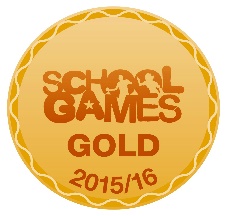 1: Increased number of sporting opportunities for the children to compete in.2: increased number of after school clubs children can access.3: Increased number of Girls participating in sport. All competitions / Clubs4: S.E.N.  – A wide range of sporting opportunities is available 5: Increased number of children in leadership roles across the school (Junior Leadership programme)6: Increased number of children taking on responsibility roles at the school. (Sports council)7: Increased number of external coaches coming to the school to deliver sporting programmes.8: Ongoing project to give the children an understanding of how to lead a healthy life style.     (Change4Life Club) / Let’s get going - Berkshire youth health trust.9: The introduction of outside adventure activates for the children to access, Go- Ape (Hire wire course)10: Exploring new ways to give the children real life adventures – Kayaking, sailing, Rock climbing 11: More able programme running providing children with talent to explore their potential. 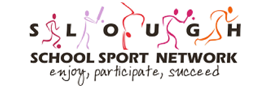 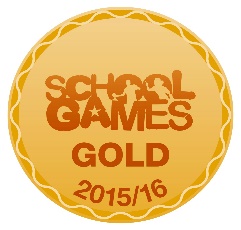 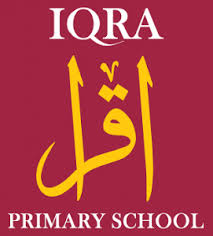 Events2015 / 16Success 2016/ 17% Increase ImpactFunding25 Level 2 Intra Competitions entered17  A Teams7    B Teams 1     C TeamE.G of eventsFootball, TennisCricket, Golf25The children obtained a high level of achievement in each sporting event entered.Each child came back to school with an improved understanding of fair play and a great sense of believing in their own ability to succeed 25Continued high level of  festivals enteredThe children will continue to compete in a multitude of different sports against other schools at a N.G.B. level 2 event. The children will experience competing against pupils from a whole range of cultural and social backgrounds, which enriched their moral understanding.New Age Kurling – Quote – Year 2“At first I was nervous but when we started playing I really enjoyed myself”S.S.S.N.%   of3035.00Pupil premium childrenGo-Ape experienceNew for 2015/16Engage Water sports centre  / climbing wall60 / 15239%1 TripOutstanding performance in every sporting event the children have entered. The children learnt to overcome their fears and to embrace new challenges put in front of themSeeing the children’s faces when they completed the courseWatching the children overcome their fears when climbing the wall. Listening to the children tell each other that this experience has helped them to not be afraid to try something new.76 /15250 %2 trips50%2 trips+11 %The children had the opportunity to participate in the real outdoors, taking part in activities outside of their comfort zone. Every child overcame their fears and gained a memory they will have for life. Children chosen based on those that rarely take risk in class.Go Ape – Quote – Year 5“I enjoyed going to Go-Ape because I got a chance to try a Zip line and climb high into the trees. At first I felt really nervous but when I tried it, it was super cool”Climbing wall  – Quote – Year 6“When I first looked at the climbing wall I felt really scared but then I said to myself let’s give it a go”S.S.S.N.% of 3035.00£ 173.28Pupils participating in competition outside of school250The children can play competitive matches against other schools which will teach them all about fair play and respect. They will learn how to accept defeat and be gracious in victory which will help develop their character.300+20%More opportunities for the children to compete in different sports. Inclusion of mixed netball club, which led to netball being played regularly in the playground at break and lunch time.Netball festival – Quote – Year 6“ I really liked playing against other schools, although we didn’t win I had lots of fun”S.S.S.N.%   of3035.00Children participating in after school clubs. Key stage 27 Sports clubs162Football , Karate , Netball , Multi skills , Tag Rugby , Healthy life style club , Girls Football 198+22%More children participating in a range of different sports. Leads to a Healthier  life style and more engagement in adult life.Karate – Quote Year 6“I was anxious at first but when I won my first round against a higher belt my confidence went sky-high”S.S.S.N.% of3035.00Girls’ Sports Clubs  Netball, Football, Multi skills, Basketball2Allowing more girls to access sporting clubsGirls – Netball, Football,Archery4+100 %Improving the girl’s confidence, self-esteem. Providing a platform for the girls to reach their own personal goals.Girls Football – Quote Year 5“ I want to be the best ever player and one day play for England” S.S.S.N% of3035.00External coaching bodies running events at the school.5Football - F.A ( Girls ) Tag Rugby – London IrishCricket - Berkshire NetballGolf - Bucks golf Academy  Hockey  7+29 %Professional coaching from external sporting bodies.There will be more opportunities throughout the year to access professional coaching in different sports  Netball coaching – Quote year 5“ I really enjoy playing Netball and loved playing against other school in the festival”S.S.S.N.% of3035.00External coaches delivering Professional coaching sessions2Netball -  35 sessions Gymnastics – 17.5 Hr4+100 %There will be more opportunities throughout the year to access professional coaching in different sports.Quote – Gymnastics coaching  Year 1“I had fun jumping over the box and learning lots of new balances”£ 950.00£ 437.00External coaches delivering Professional coaching sessions250/505+ 100%50/50 provide break and lunch time provision to enhance the playtime experience by providing multi-sport activates. Not only do these engage the children but  gives every child the opportunity to lead a healthy life style£ 5277.97Curriculum P.E. time  - Hours22 hours of professional P.E. across the school - gives the children a fantastic opportunity to  learn all the  fundamental skills2Employment of another P.E. specialist S.S.S.N.% of3035.00Large Cross curriculum projects 2Healthy life style project  Let’s get going    Lunch box awareness London Irish – Tackling numbers4+100 %Expand and work closer with each year group to put in place a bigger whole school pictureLet’s Get going - Quote – Year 5“ I learnt a lot of really important information about my Heart and the importance of staying healthy”S.S.S.N% of 30350.00Sports Equipment£2000Buying in specialist Gym and other equipment for the children to use.£ 585Additional sporting equipment has allowed the children to access more sports during PE and play/lunch time£ 585.76Pupil Premium  + adventure activities 3Organising outdoor adventure trips such as Go-ape ( Hire wire course ) Rock climbing , Kayaking  Swimming , orienteering 3Continued commitment to the programme to provide children from a disadvantaged background to take part in real life outdoor adventures.Go-Ape – Quote – Year 4“It was amazing!”S.S.S.N% of3035.00After school clubs per term5Opportunities for the pupils to access sports clubs for free7+40%More clubs – varying sports After school Football -Quote -  Year 6“ I really enjoy coming to the after school Football club, it makes me want to play for Arsenal when I am older”S.S.S.N.  %Of 3035.00Sports tops for outside sporting events£ 139.50Looking smart when representing the school / new Football kit£ 195Having a smart appearance when representing the school in sporting events.Quote – Year 6 “ It makes me feel smart and proud to wear  my Iqra Sports top when I am playing in a festival”£ 195.00Total =£ 10,654